ALL INDIA BHARAT SANCHAR NIGAM LTD. EXECUTIVES’ ASSOCIATIONKARNATAKA CIRCLE, BANGALORE(Registration No. S - 44528 of 2002)Visit at: -  http://aibsnleaktk.tripoda.com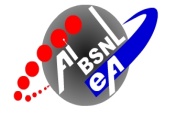 	       M R NAGARAJ                                    MAHANTESH BANAGAR                                 H .Y. ANDELI        DGM(F) ,Bangalore	                                                          AGM,Bangalore	                                               DGM (Retd.) Bengaluru	             President                                                              Financial Secretary	                                                  Circle Secretary 25363900(O) 25286969(R)                                       25549966(O) 23646444(R)                           9448344242(M) 23646482(R)No.: AIBSNLEA-KTK/2014-2016/  		  	                                             dated at BG-16 the 20th   July, 2015TO :-   Com Prahlad Rai           GS, AIBSNLEA CHQ           NEW DELHI  - 110001.Respected Com,                                                         Sub :- Merger of Quality Assurance Circle and Inspection Circle                under single entity –Reg.                                                              With reference to the above, the process of seeking opinions, suggestions and inputs to effect merger of Quality Assurance Circle and Inspection Circle under a single CGM as per recommendations of Select Committee has been in vogue since almost six to nine months.	Though the procedure followed is a welcome step, in order to aggregate all units with similar functioning into a single entity, the decision had to be taken with more pragmatic and prudent approach considering the following aspects as the foremost priority in deciding the location of Headquarters of the merged unit.Technical experience and expertise in QA aspectsInfrastructure for the quality of testing Facilities of testing : Availability of testing laboratories for all equipments –ETDC,CIPET,LRDECACT: NABL accredited laboratory established in 1985 in the field of Electronics and Mechanical. It has specialized laboratories like Optical Fibre testing (only Lab in India), Material Testing lab, Component lab and Environmental lab.Research and analytical facilities for testing : Location of public & private sector R & D establishments and Telecom equipment manufacturing hub like Bharat Electronics, ITI,BHEL,ADA,NAL,C-DOT,CDAC,CPRI,IISc,ISRO,HAL,CIL, Cisco, Juniper, Huwaei, WIPRO,TATA etc.All new Technology equipment and NOC for Data N/W,MLLN, MPLS,SSTP,IPMPLS,NGN,MNGT  are available in Bangalore which makes frequent interaction w.r.t  QA and validation testing easy.ERP: As ERP is already implemented in QA Circle hence merger of non-ERP Inspection Circle with QA Circle is easyEnsuring logistics: Good accessibility  & connectivity by road, Rail and Air	There is by no means comparison possible between Bangalore and Jabalpur wherein the present heads of independent circles are located with respect to facts namely technical knowhow, scientific approach, qualitative analysis, quantitative acumen, interaction with research and development labs, etc.Continued to Page 2-2-Bangalore was chosen as Head Quarters of Quality Assurance Circle in 1985 having excelled almost all metro cities of the country in this area having carved a niche with respect to getting prominence in sphere heading IT revolution in recent years. The decision of locating the Headquarters of the merged units at Jabalpur instead of Bangalore would be detrimental to the path of progress of BSNL since BSNL being a weaver of social fabric of the nation with regard to provision of communication in the prevalent competitive scenario, in view of the points elaborated above.Quality Assurance Circle being a technical Circle of BSNL plays a foremost and pivotal role in testing latest state of the art technology equipments and its related accessories in the field of communication and IT.  Location of Headquarters of Quality Assurance Circle and Inspection Circle merged together at Bangalore would help in ensuring BSNL to compete with private entrepreneurs in providing the necessary infrastructure, technical knowhow and scientific analytical approach to make true the vision of the Hon’ble Prime Minister in the field of Communication.Bangalore has many positive attributes making it the foremost choice to any person having an entrepreneur skill, management approach and technical knowledge in improving the communication requirement for the nation.Quality Assurance Circle is the most technically vibrant unit of BSNL in facilitating testing, validation, implementation and monitoring of systems / equipments / infrastructures with the latest state of art technology as and when being introduced in the competitive scenario.In this regard, it is also predominant to highlight few statistics which would facilitate the decision to have the Headquarters at Bangalore.Revenue earned by QA Circle2012-13 : Rs.6.34 Crores 2013-14 : Rs.9.73 Crores2014-15 : Rs.19.8 CroresValue of stores tested for BSNL2012-13 : Rs.1,037 Crores2013-14 : Rs.1,132 Crores2014-15 : Rs.2,773 CroresQuality Assurance Circle is only instrumental in the introduction of quality equipments and system into the network after all the process of inspection, testing, validation and analysis.  In view of above, the Inspection Circle should be merged with QA Circle HQ at Bengaluru instead of QA Circle merging with Insp Circle  HQ at  Jabalpur in the larger  interest of BSNL as early as possible.    Yours faithfully,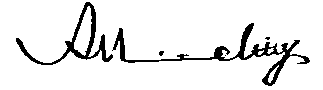          (H Y ANDELI)        Circle Secretary